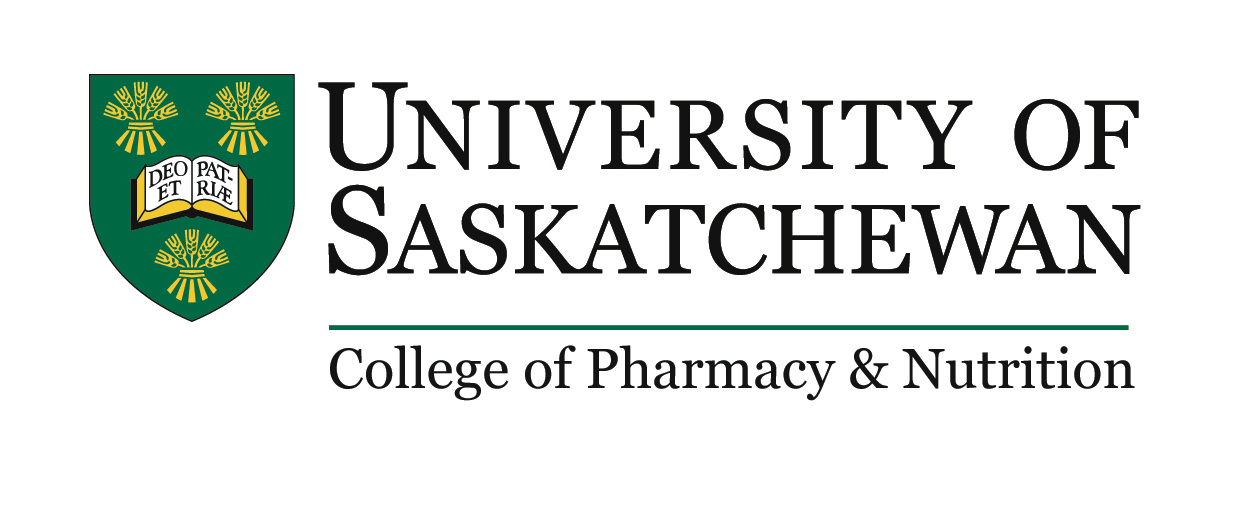 Report of Advisory Committee Meeting – PROPOSALStudent:   Program: Start date: Committee meeting date: Location: The chair welcomed everyone to the meeting and invited the student to give his/her presentation. The          minute presentation was followed by up to two rounds of questions from committee members before the student was asked to leave for an in camera meeting.Major questions/comments from committee members included:During the in camera meeting, the committee discussed the following:Approval of the proposal:	  Proposal is approved without major revision.	  Proposal is approved in principle with the revisions noted under comments.  Proposal is not approved. A revised version will be submitted to the committee by the    following date:     	.  Approval will be granted by   email   meeting.Professional development opportunities suggested for the student include (i.e. classes, TA or teaching opportunities, journal clubs, seminars, research team meetings, etc.):Other general comments about the student’s performance and progress. If challenges were encountered since the previous meeting or the supervisor and/or committee have concerns about student progress please include details and suggestions for how these can be addressed.	 The student was called back into the room and the discussion shared.Meeting adjourned at 		.Signature of meeting Chair:  Date:  Distributed on: MEETING ATTENDANCEMEETING ATTENDANCEChair of the MeetingSupervisor(s)Other Committee Members PresentCommittee Members AbsentOther Individuals PresentPROGRESSPROGRESSPROGRESSCompetencyRating - please select one of the following: N/A or NoneStartedCompleteSatisfactoryUnsatisfactoryCommittee CommentsProgress in Course WorkProgress in Ethics ApprovalContact with SupervisorPresentationWritten DocumentProgress in ProposalProgress in Research N/AProgress in Thesis/ProjectN/AMEETING MINUTES